ТОМСКАЯ ОБЛАСТЬМОЛЧАНОВСКИЙ РАЙОНСОВЕТ МОГОЧИНСКОГО СЕЛЬСКОГО ПОСЕЛЕНИЯРЕШЕНИЕ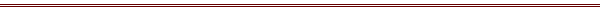 от 16 июня 2022г.  		                			                      	    № 162Председатель Совета Могочинского Сельского поселения                                                 А.В.Беляев  	И.о. Главы МогочинскогоСельского поселения							   Е.В. ХарченкоО назначении выборов депутатов Совета Могочинского поселенияВ соответствии с пунктами 1, 3, 6, 7 статьи 10, пунктом 8 статьи 71  Федерального закона от 12 июня 2002 года № 67-ФЗ «Об основных гарантиях избирательных прав и права на участие в референдуме граждан Российской Федерации», статьей 6 Закона Томской области от 14 февраля 2005 года № 29-ОЗ «О муниципальных выборах в Томской области», Совет Могочинского сельского поселенияРЕШИЛ:1. Назначить выборы депутатов Совета Могочинского сельского поселения по пятимандатным избирательным округам № 1, № 2 на 11 сентября 2022 года.2. Опубликовать настоящее решение в информационном бюллетене и разместить на официальном сайте муниципального образования Могочинское сельское поселение www.mogochino.ru .3. Настоящее решение вступает в силу после его официального опубликования.